KARTA PRACYBez malowany patyczkiemDo wykonania potrzebujesz:- kartkę z bloku technicznego (u mnie format A5),- farby, pędzelek i wodę,- kilka patyczków kosmetycznych.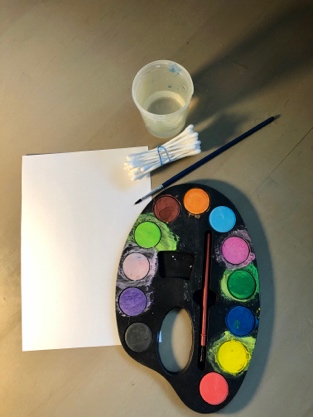 Zieloną farbą namaluj łodygi (tyle, ile chcesz mieć kwiatów).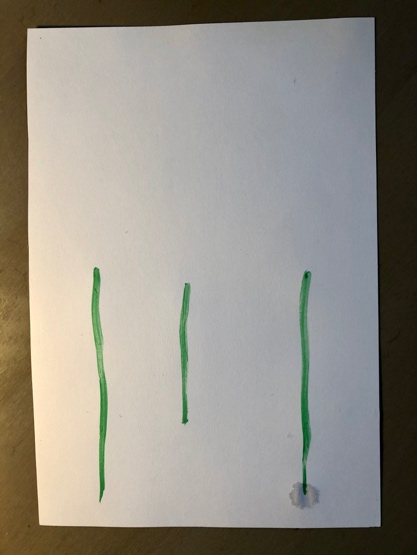 Zamocz patyczki kosmetyczne w różowej farbie i zacznij stemplować naokoło łodygi kształt kwiatu bzu.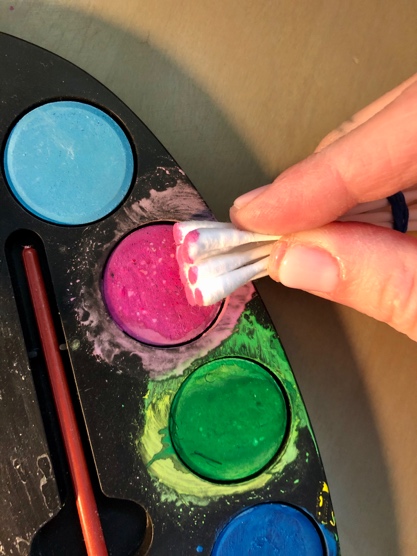 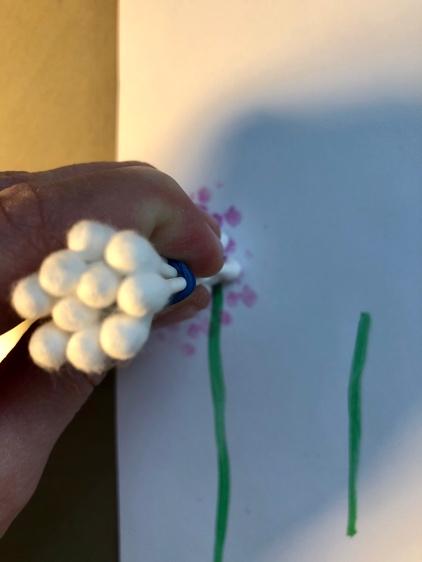 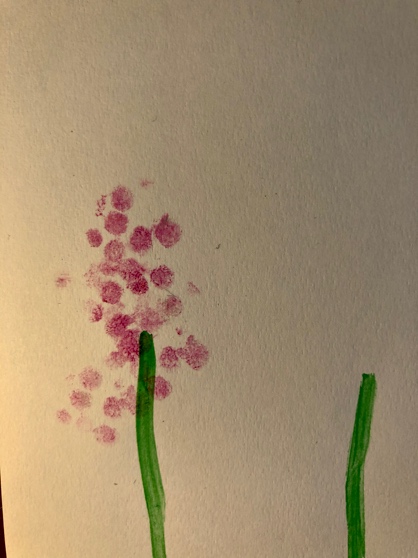 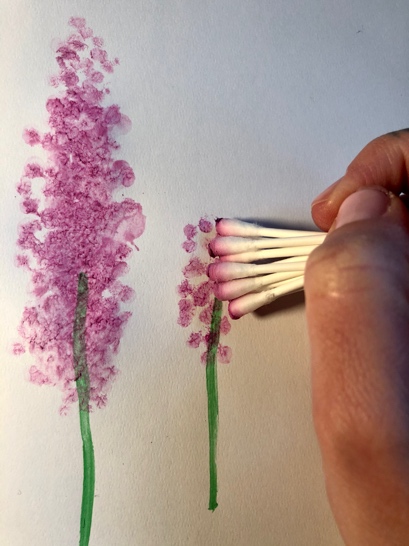 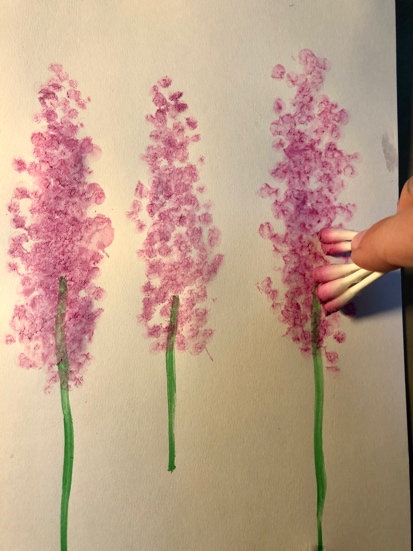 Popraw łodygi brązowym kolorem i domaluj im liście. 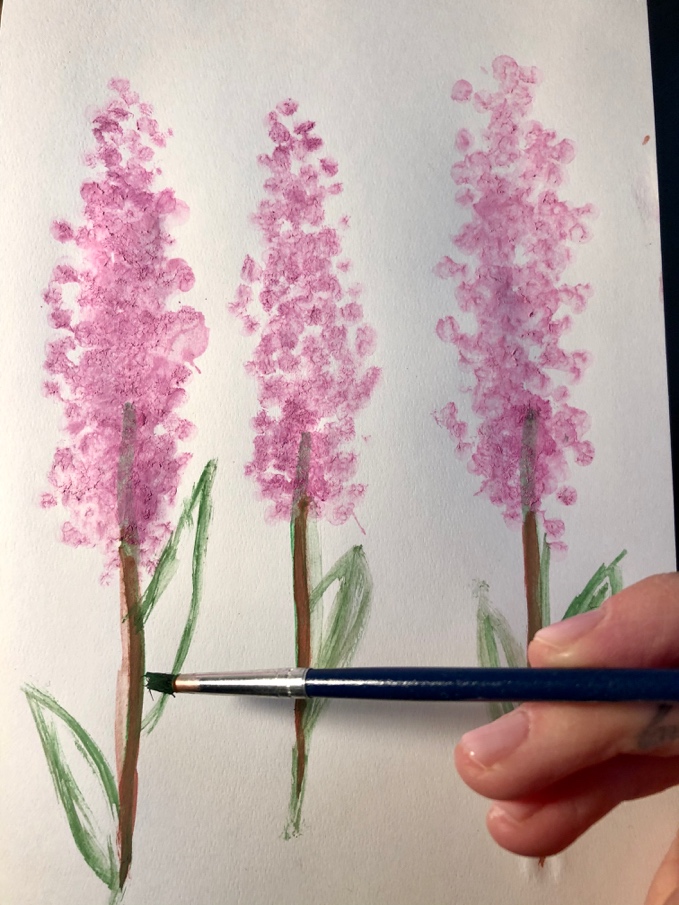 Jeśli masz miejsce na kartce możesz domalować jeszcze fioletowe kwiaty. 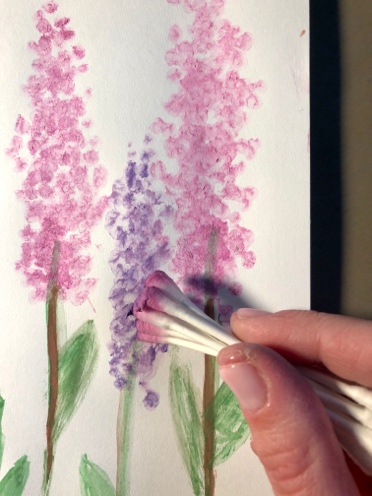 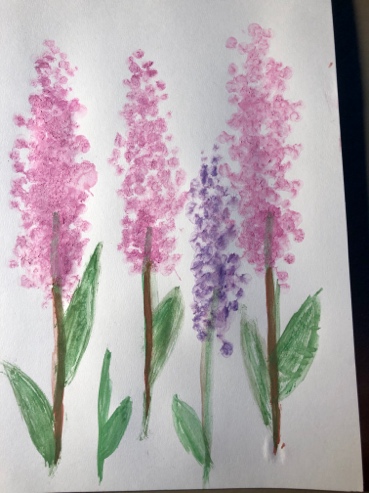 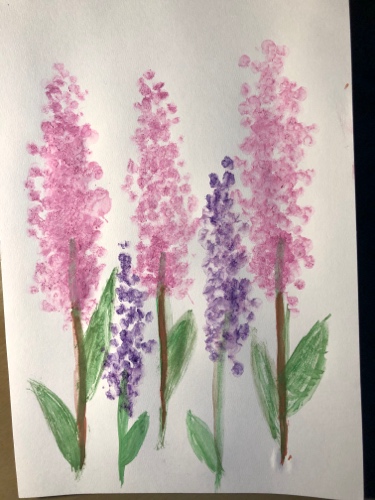 Gotowe.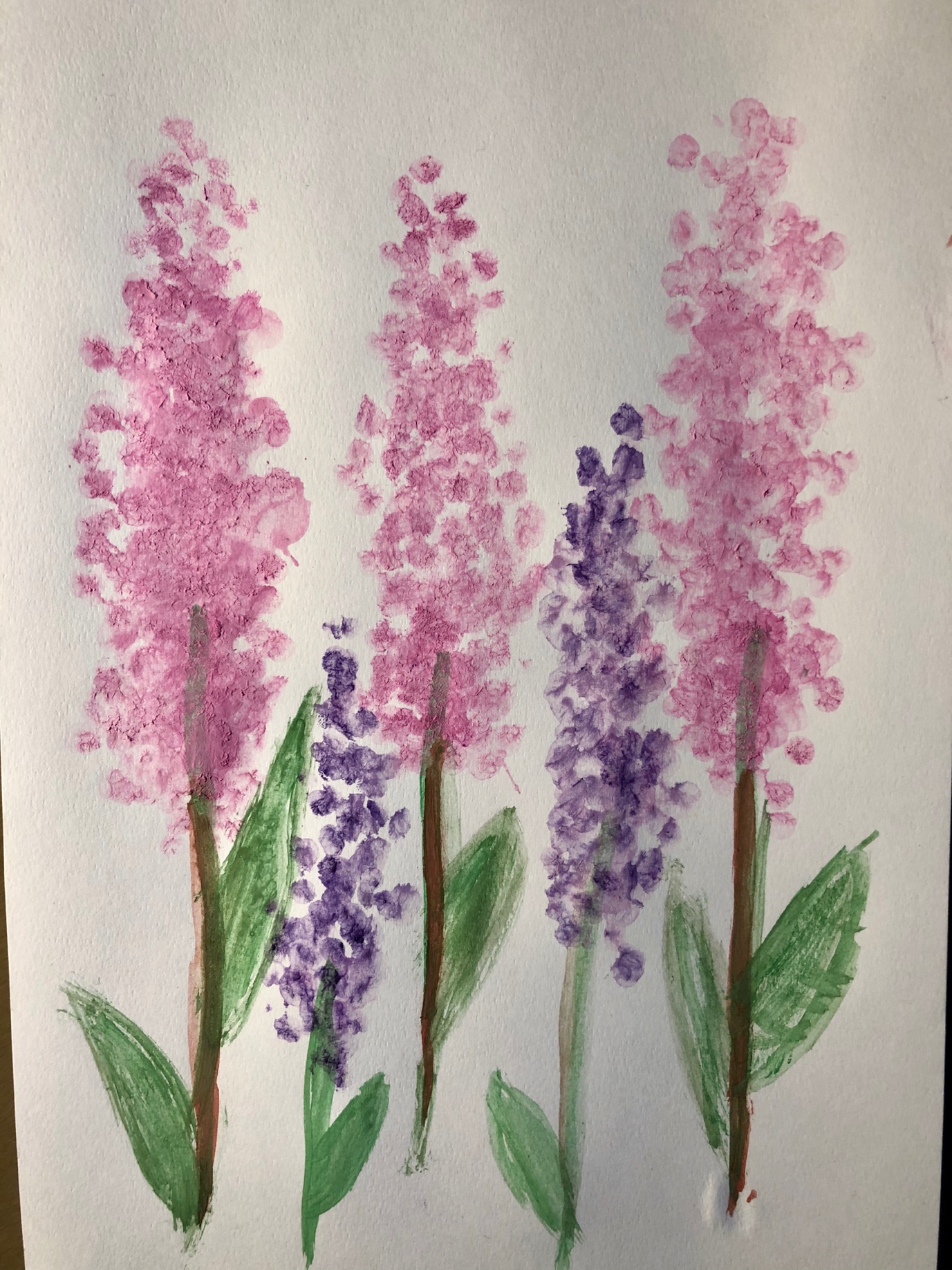 WażneWykonanie tej pracy:- rozwija wyobraźnię i kreatywność,- poszerza doświadczenia plastyczne poprzez użycie patyczków kosmetycznych jako narzędzia do malowania,- rozwija motorykę małą, koordynacje rąk, udoskonala sprawności manualne,Karta pracy rozwija kompetencje kluczowe:- świadomość i ekspresja kulturalna: twórcze wyrażanie idei (poprzez wykonanie własnej pracy plastycznej), otwarcie na nowości, umiejętność wyrażania wrażliwości i ekspresji podczas czynności plastycznych, umiejętność wyrażania siebie poprzez malowanie.Opracowanie: K.B. 